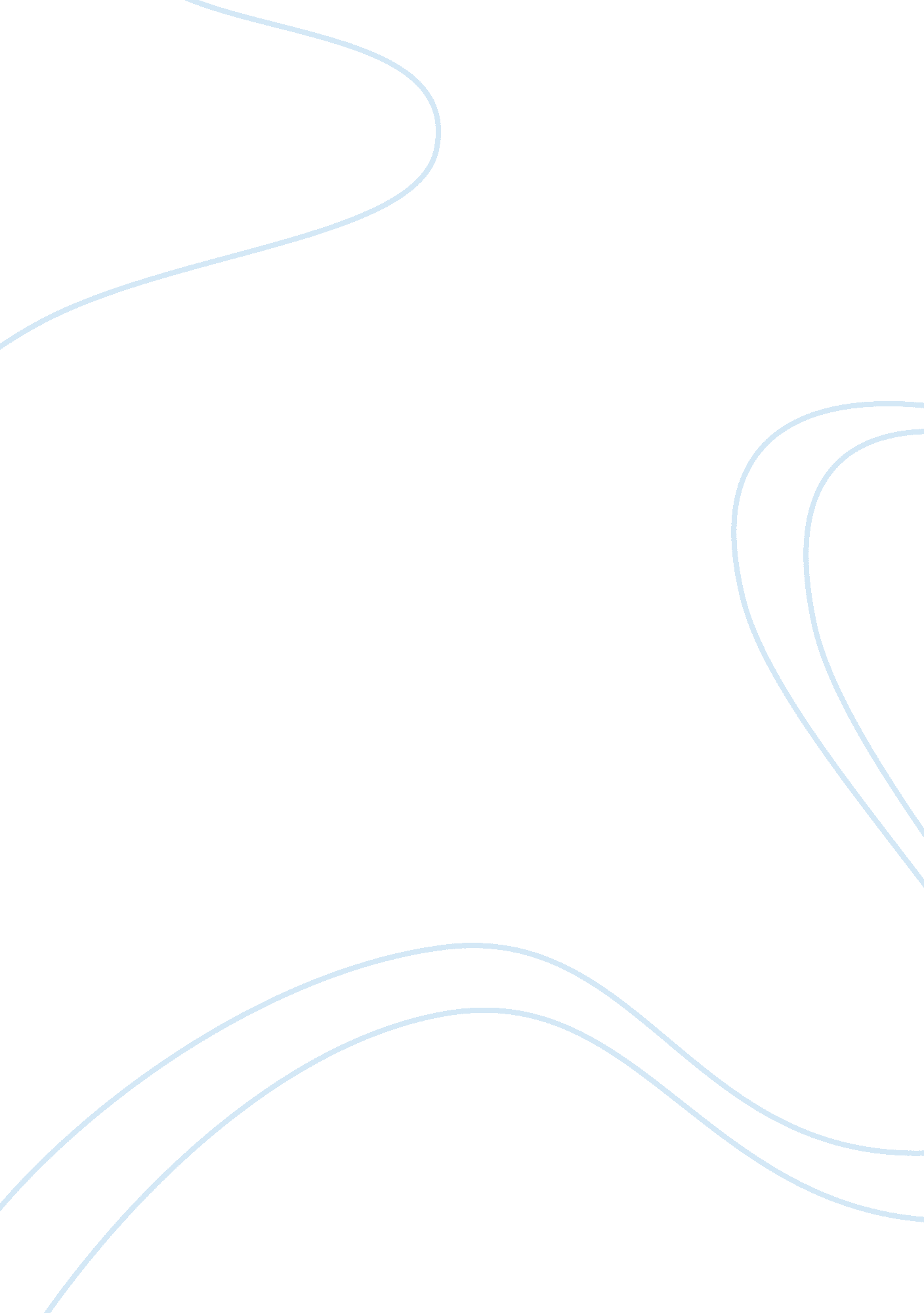 Analysis of marilyn levines 1985 p.h.v. strapArt & Culture, Performing Arts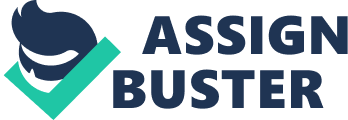 Levine is very detailed and specific when it comes to the stitching and natural creases that would be seen in objects made from real leather. 

I was amazed when I first saw some of the sculptures of Marilyn Levine. The amount of detail put into these sculptures is above and beyond to what I am used to seeing in art, especially when the +++++clay is being used. The first impression that I got when I looked at the sculptures of Levine’s was that I was actually looking at these objects - not pieces of art. Even now I cannot seem to get my mind around the fact that these items are made from clay. That is how realistic the detailing is. Furthermore, the final texture of the clay looks nothing like clay. I would not be able to distinguish Johan’s Jacket from a leather jacket in a department store. 